АДМИНИСТРАЦИЯ ЦЕНТРАЛЬНОГО ВНУТРИГОРОДСКОГО РАЙОНА МУНИЦИПАЛЬНОГО ОБРАЗОВАНИЯ ГОРОДА НОВОРОССИЙСКинформирует!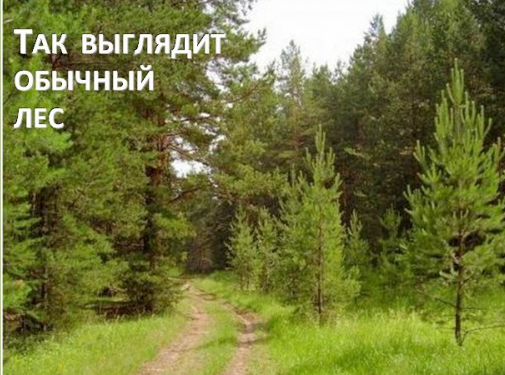 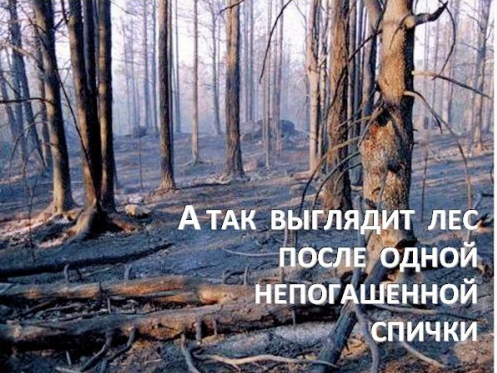 